                                                                                                   Проєкт Ірина БАРАБУХ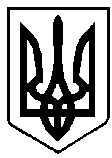 УКРАЇНАВАРАСЬКА МІСЬКА РАДА РІВНЕНСЬКОЇ ОБЛАСТІВосьме скликання(Порядковий номер сесії)РІШЕННЯ(нова редакція від 22.02.2021)29 січня 2021 року				                                                  №94З метою забезпечення реалізації державної регуляторної політики органами місцевого самоврядування, на виконання протокольного доручення засідання координаційної ради з питань розвитку підприємництва при міському голові від 20.01.2021 №3/02.1-16, відповідно до статей 7,13,32 Закону України «Про засади державної регуляторної політики у сфері господарської діяльності», відповідно до частини 2 статті 46 рішення міської ради від 10.11.2020№5 «Про Регламент Вараської міської ради скликання», враховуючи протокол комісії зпитань бюджету, фінансів, економічного розвитку та інвестиційної політики від 18.02.2021, керуючись пунктами7, 44частини 1 статті 26 Закону України «Про місцеве самоврядування в Україні», за погодженням зпостійною депутатською комісією з питань бюджету, фінансів, економічного розвитку та інвестиційної політики, Вараська міська радаВИРІШИЛА:1. Внести до рішення Вараської міської ради від 15.12.2020 №25 «Про затвердження плану діяльності Вараської міської ради з підготовки проєктів регуляторних актів на 2021 рік», такі зміни:додаток до рішення доповнити наступними пунктами 9, 10, а саме:2. Зміни до плану діяльності Вараської міської ради з підготовки проєктів регуляторних актів оприлюднити шляхом опублікування на офіційному вебсайті Вараської міської ради не пізніш як у десятиденний термін після його затвердження.3. Контроль за виконанням рішення покласти на постійну депутатську комісію зпитань бюджету, фінансів, економічного розвитку та інвестиційної політики.Міський голова     					             Олександр МЕНЗУЛПро внесення змін до рішення Вараської міської ради від 15.12.2020 №25 «Про затвердження плану діяльності Вараської міської ради з підготовки проєктів регуляторних актів на 2021 рік»№п/пВид проєктуНазва проєктуЦіль прийняття Термін підготовки проєктуВідповідальні за розроблення проєкту9.Рішення міської радиПро затвердження Правил торгівлі на ринках Вараської міської територіальної громадиЗабезпечення виконання положень наказу Міністерство економіки та з питань європейської інтеграції України Міністерство внутрішніх справ України Державна податкова адміністрація України Державний комітет стандартизації, метрології та сертифікації Українивід 26.02.2002 №57/188/84/105 «Про затвердження Правил торгівлі на ринках»Протягом 2021 рокуВідділ економіки10.Рішення міської радиПро затвердження правил благоустрою на території Вараської міської територіальної громадиЗабезпечення виконання положень пп.44 п.1 ст.26 Закону України «Про місцеве самоврядування в Україні», пп.2, п.1, ст.10 Закону України «Про благоустрій населених пунктів»Протягом 2021 рокуВідділ муніципальної поліції